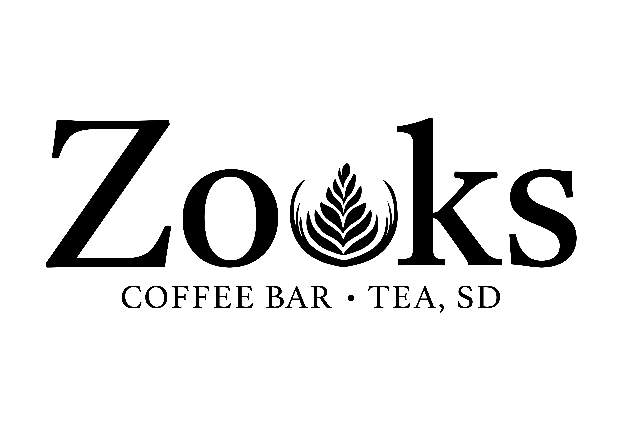 APPLICATION FOR EMPLOYMENT ZOOKS Coffee Bar LLC is an equal opportunity employer. ZOOKS Coffee Bar does not discriminate in employment with regard to race, color, religion, national origin, citizenship status, ancestry, age, sex (including sexual harassment), sexual orientation, marital status, physical or mental disability, military status or unfavorable discharge from military service or any other characteristic protected by law. PERSONAL INFORMATION Incomplete information could disqualify you from further consideration. Please complete all fields. Name ______________________________________     Date_______________________ Address _________________________________________________________________E-mail Address ____________________________________________________________Home Phone # ___________________  Mobile Phone # ___________________________ Are you eligible to work in the U.S?  ___Yes   ___No Are you at least 18 years or older? (If no, you may be required to provide authorization to work.) ___Yes  ___No  Have you ever been terminated from employment or asked to resign by an employer? ___Yes ___NoIf yes, please provide company names and details __________________________________Can you work any shift? ___Yes  ___No  If no, explain: ______________________________Can you work overtime, including weekends?  ___Yes  ___No Are you able to perform the essential functions of the job for which you are applying, with or without a reasonable accommodation?  ___Yes  ___No  EMPLOYMENT DESIRED Date you can start _________________Hourly rate/Salary desired _____________________ Position desired ______________________________________________________________Are you currently employed? ____  If so may we inquire of your present employer? _________REFERRAL SOURCE How did you hear about us?       Walk-In   Social Media   Referral   Other Have you ever worked for this company before? ___Yes  ___No     Explain___________________________ Do you know anyone who works for our company? Yes No If yes, who? __________________EMPLOYMENT HISTORY Include your last seven (7) years of employment history, including periods of unemployment, starting with the most recent and working backwards in time. Incomplete information could disqualify you from further consideration. Do you have any special skills, experience and/or training that would enhance your ability to perform the position applied for? If yes, explain. ___________________________________________________________________________REFERENCES Give the names of three persons not related to you, whom you have known at least three (3) years. Please read carefully before signing. I understand that neither the completion of this application nor any other part of my consideration for employment establishes any obligation for ZOOKS Coffee Bar LLC to hire me. If I am hired, I understand that either ZOOKS Coffee Bar LLC or I can terminate my employment at any time and for any reason, with or without cause and without prior notice. I understand that no representative of ZOOKS Coffee Bar LLC has the authority to make any assurance to the contrary.I attest with my signature below that I have given to ZOOKS Coffee Bar true and complete information on this application. No requested information has been concealed. I authorize ZOOKS Coffee Bar LLC to contact references provided for employment reference checks. If any information I have provided is untrue, or if I have concealed material information, I understand that this will constitute cause for the denial of employment or immediate dismissal.Date  _____________   Signature _______________________________________________THIS APPLICATION IS VALID ONLY FOR 60 DAYS FROM THE DATE ABOVE.  EDUCATION Name and location of school Degree Received Subjects studied/Major High SchoolCollege or UniversityTrade, Business or Correspondence SchoolFromToEmployer NameTelephoneJob TitleJob TitleAddressAddressImmediate supervisor and titleImmediate supervisor and titleSummarize the nature of work performed and job responsibilitiesSummarize the nature of work performed and job responsibilitiesReason for leaving Reason for leaving Reason for leaving Reason for leaving FromToEmployer NameTelephoneJob TitleJob TitleAddressAddressImmediate supervisor and titleImmediate supervisor and titleSummarize the nature of work performed and job responsibilitiesSummarize the nature of work performed and job responsibilitiesReason for leavingReason for leavingReason for leavingReason for leavingFromToEmployer NameTelephoneJob TitleJob TitleAddressAddressImmediate supervisor and titleImmediate supervisor and titleSummarize the nature of work performed and job responsibilitiesSummarize the nature of work performed and job responsibilitiesReason for leavingReason for leavingReason for leavingReason for leavingFromToEmployer NameTelephoneJob TitleJob TitleAddressAddressImmediate supervisor and titleImmediate supervisor and titleSummarize the nature of work performed and job responsibilitiesSummarize the nature of work performed and job responsibilitiesReason for leavingReason for leavingReason for leavingReason for leavingNameAddress, Phone, EmailCompanyYears Acquainted123